Briarwood Elementary school visit 5/4/2016Coordinator: Erin ThackerLots of Picasso and ceramics today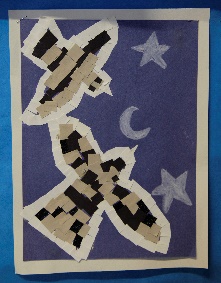 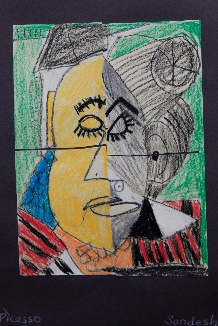 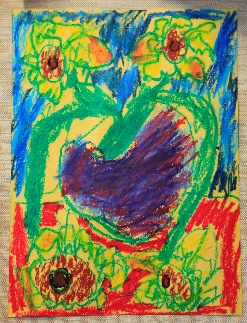 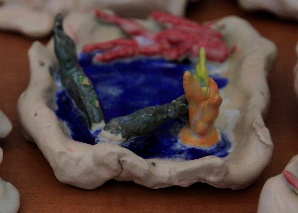 Endeavor elementary 5/9/2016 visitCoordinator: Kathy Mileski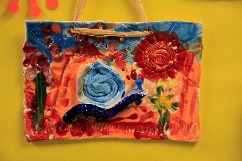 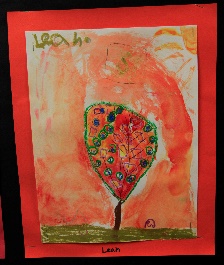 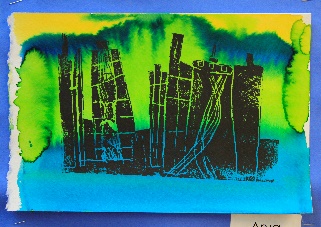 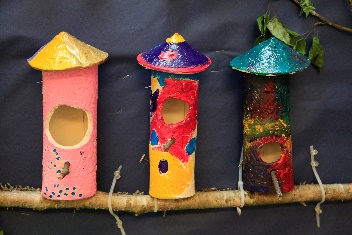 Well attended art walk last weekLots of great art on the wallsChallenger, Cougar Ridge, Creekside & Discovery coming upTrainings Winter/SpringWent really well this year.  Ave. attendance 15 out of 20 spacesClasses full (20/20) until after spring breakPerhaps load more classes in earlier in the yearNo trainings after break?Coordinator tips:Check the Facebook page for more photos and information  www.facebook.com/IssaquahPTSAArtDocents/Now is the time to get your last orders in for the year.  Check your budgets, if you have left over order for next year now.  Your PTA treasurer will close the books at the end of the school year and you start fresh next year.  Budgets don’t roll over from year to year.    Getting information about Green Schools compliance from districtNew lessons from Newcastle added to One Drive  http://1drv.ms/1Cf5X0R